臺南市112-113年客語家庭徵集實施計畫壹、依據臺南市112-113年客語家庭實施計畫。貳、辦理目的為提升兒童、少年及家庭成員間能自然的使用客語，營造臺南市家庭的母語環境，將透過公開徵集之方式，擴大邀請有意願學習客語之家庭成為傳承母語最重要的園地，共同努力將客語落實回歸家庭與生活。參、主辦單位客家委員會、臺南市政府指導臺南市政府客家事務委員會主辦臺灣扎跟教育創思協會承辦肆、辦理期程一、徵集資訊公告：即日起二、申請期限（一）客語生活家庭：即日起至額滿為止（二）客語活動家庭：即日起至額滿為止三、客語家庭計畫說明會（一）第一場：113年3月16日星期六(臺南市南區夏林路4號)（二）第二場:113年3月17日星期六(臺南市新營區民權路96-27號)四、客語家庭計畫座談會：113年5月4日星期六陸、徵集客語家庭一、資格：(一)	戶籍地或居住地登記臺南市之家庭(二)	有客家血緣、淵源且自我認同為客家人之家庭，願意使用客語溝通者；或對多元族群有興趣，願意學習客家語言文化之家庭。二、名額：至少徵集210個家庭，並依成員孩子年齡區分為5組(一)嬰幼兒組：家庭成員孩子有0-3歲者。(二)幼兒組　：家庭成員孩子有3-7歲者。(三)國小組　：家庭成員孩子有7-12歲者。(四)青少年組：家庭成員孩子有13-18歲者。(五)成年組　：家庭成員孩子有18歲以上者。三、客語家庭辦理方式徵集之210個客語家庭區分為兩大類，客語生活家庭及客語活動家庭，其類別辦理方式如下：客語生活家庭：30個客語生活家庭應至少有2名成員組成，5月中至10月中由客語陪伴員進行每周2次之客語生活陪伴。客語生活家庭應參加3場次客語生活家庭培力教育，針對客語生活家庭重要性，團隊協力、運作方式，及親子教育等相關內容進行培力。客語生活家庭有優先參加客語文化親子活動的權利。客語生活家庭須參加客語家庭座談會，以利媒合客語陪伴員，同時透過座談會廣宣客語家庭活動。客語活動家庭：180個，邀請參加趣味的客語文化親子活動，培養對客語的愛好並使用。四、客語家庭申請方式(一)申請期限即日起至額滿為止，並於期限內線上google表單(https://forms.gle/35GzBQXtyF7M1ViZ8)報名。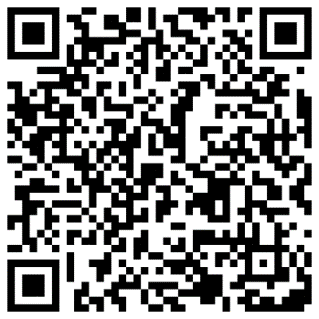 (二) 受理單位：客語家庭專案辦公室1.服務時間：週一至週五9時至17時2.服務地點：臺南市客家文化會館（702臺南市南區夏林路4號）3.聯絡電話：（06）22331104.傳真號碼：（06）22331135.聯絡信箱：tainan.hakkahome@gmail.com6.聯絡人：吳先生五、錄取名單公告(一)	首批客語生活家庭名單將於113年4月30日星期二公告於臺南市政府客家事務委員會網站。邀請上述家庭參與113年5月4日星期六客語家庭座談會，以利客語生活家庭與陪伴員媒合。(二)	報名以額滿為止，報名期間依家庭組成協助媒合合適的客語家庭活動，培養對客語的愛好並使用。(三)	錄取後，發現有違反基本條件及報名資格各項規定，經查屬實者，即取消錄取資格。附錄1（申請方式紙本、電子郵件或線上表單皆受理）113臺南市客語家庭報名表家庭類別（可複選）家庭類別（可複選）□客語生活家庭　　□客語活動家庭□客語生活家庭　　□客語活動家庭□客語生活家庭　　□客語活動家庭□客語生活家庭　　□客語活動家庭□客語生活家庭　　□客語活動家庭□客語生活家庭　　□客語活動家庭□客語生活家庭　　□客語活動家庭客語家庭名稱客語家庭名稱自行取名自行取名自行取名自行取名自行取名自行取名自行取名客語家庭報名代表人姓名客語家庭報名代表人姓名出生年民國　　年　　民國　　年　　民國　　年　　聯絡電話聯絡電話（日）（日）（日）行動電話聯絡電話聯絡電話（夜）（夜）（夜）電子信箱客語家庭地址客語家庭地址參與家庭成員參與家庭成員參與家庭成員參與家庭成員參與家庭成員參與家庭成員參與家庭成員參與家庭成員參與家庭成員姓名出生年民國　　年　　民國　　年　　民國　　年　　與代表人親屬關係姓名出生年民國　　年　　民國　　年　　民國　　年　　與代表人親屬關係姓名出生年民國　　年　　民國　　年　　民國　　年　　與代表人親屬關係姓名出生年民國　　年　　民國　　年　　民國　　年　　與代表人親屬關係姓名出生年民國　　年　　民國　　年　　民國　　年　　與代表人親屬關係姓名出生年民國　　年　　民國　　年　　民國　　年　　與代表人親屬關係基本問題調查基本問題調查基本問題調查基本問題調查基本問題調查基本問題調查基本問題調查基本問題調查基本問題調查1.家庭是否具客人血統：□有　　□無1.家庭是否具客人血統：□有　　□無1.家庭是否具客人血統：□有　　□無1.家庭是否具客人血統：□有　　□無1.家庭是否具客人血統：□有　　□無1.家庭是否具客人血統：□有　　□無1.家庭是否具客人血統：□有　　□無1.家庭是否具客人血統：□有　　□無1.家庭是否具客人血統：□有　　□無2.家庭使用客語頻率：□總是　□常常　□偶爾　□很少　□從未2.家庭使用客語頻率：□總是　□常常　□偶爾　□很少　□從未2.家庭使用客語頻率：□總是　□常常　□偶爾　□很少　□從未2.家庭使用客語頻率：□總是　□常常　□偶爾　□很少　□從未2.家庭使用客語頻率：□總是　□常常　□偶爾　□很少　□從未2.家庭使用客語頻率：□總是　□常常　□偶爾　□很少　□從未2.家庭使用客語頻率：□總是　□常常　□偶爾　□很少　□從未2.家庭使用客語頻率：□總是　□常常　□偶爾　□很少　□從未2.家庭使用客語頻率：□總是　□常常　□偶爾　□很少　□從未3.家庭參與客家推廣活動頻率：□總是　□常常　□偶爾　□很少　□從未3.家庭參與客家推廣活動頻率：□總是　□常常　□偶爾　□很少　□從未3.家庭參與客家推廣活動頻率：□總是　□常常　□偶爾　□很少　□從未3.家庭參與客家推廣活動頻率：□總是　□常常　□偶爾　□很少　□從未3.家庭參與客家推廣活動頻率：□總是　□常常　□偶爾　□很少　□從未3.家庭參與客家推廣活動頻率：□總是　□常常　□偶爾　□很少　□從未3.家庭參與客家推廣活動頻率：□總是　□常常　□偶爾　□很少　□從未3.家庭參與客家推廣活動頻率：□總是　□常常　□偶爾　□很少　□從未3.家庭參與客家推廣活動頻率：□總是　□常常　□偶爾　□很少　□從未